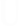 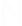 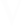 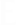 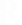 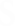 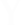 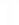 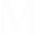 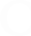 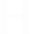 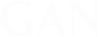 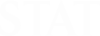 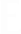 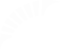 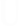 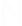 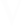 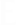 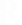 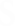 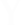 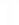 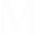 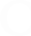 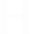 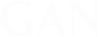 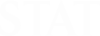 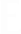 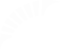 Zoom Meeting    Join Zoom Meeting
https://msu.zoom.us/j/91313957106?from=addon
Meeting ID: 913 1395 7106
Passcode: 192615                       AttendanceVoting Members Students: Cecilia Branson, Maddie Dallas, Katrina Groeller, Emily Hoyumpa, Hannah Jeffrey, Connor Le, Om Nair, Taylor Sutton, Devin Woodruff.Faculty:  Nicolas Gisholt, (Ms. J.) Jonglim Han, Joyce Meier, Jeffrey TsangNon-Voting Members: Shannon Burton, Ray Gasser, Vennie Gore, Genyne Royal, Allyn Shaw, Mary Geller (note taker)Guests: Dr. Mackenzie FritzCall to Order, WelcomeDr. Shaw welcomed everyone, quick overview of the agenda, attendees of meeting introductions, explanations of the attendance.Approval of Agenda  Agenda approved.Review of the Minutes  Minutes approved.PresentationsUpdates since April--Vennie Gore (SWRC, MCC, other)  important committee.alcohol sales in stadium begin on Saturday at the football gamegroundbreaking for the Student Recreation and Wellness Center was last week.  MCC update – Genyne Royal, asking for students for art and furniture input. Still opportunity for students to give voice. Reason for the MCC, Genyne gave details.  SRR/GSR updates-  Dr. Mackenzie Fritz (OSSA director) shared a document, sharing details of the updates, Dr. Shaw also discussed the timeline of the updates.Misc updates from Dr. Shaw- gave group update on the LG removal of name on building, Medical Amnesty Week Awareness Sept 18th thru 22nd.Reports  Steering Committee Faculty Senate- No reportCouncil of Graduate Students- Hannah shared report of COGSAssociated Students of Michigan State University- Connor Le shared report for ASMSURHA updateTaylor Sutton shared report of RHAVice President for Student Life & Engagement- Vennie shared changes within SLE organization, Dr. Allyn Shaw is the interim Dean of Students.  Board of Trustees will vote on for Dr. Shaw to become Dean of Students during the October BoT meeting.New BusinessElection of Chair, Co-Chair- Devin Woodruff nominates Connor Le, Connor accepts nomination for Chair, group approved Connor for Chair.Connor opens the floor for nomination of co-chair, no nominations, Connor asked to group to consider and questions to Connor, let him know if you are interested.Election of Faculty Senate Representative- Ms. J nominated Jeffrey Tang, he accepted.  Hannah nominates Ms. J, Ms J does not accept. The group accepted Jeffrey Tang.Discussion- noneRoundtable -noneAdjourn  - motion to adjourn at 9:46 am, acceptedNext Meeting: October 20, 2023